Anexo A – Termo de Seleção1112TIMBRE DA IESDeclaração de Reconhecimento da Fluência LinguísticaInstituição no ExteriorDeclaro,	como	coorientador	do	estudante 		, em comum acordo com o orientador brasileiro, que o mesmo possui as competências linguísticas necessárias no idioma	(língua estrangeira), como evidenciado ao longo de nossos contatos até o momento. A habilidade comunicativa do coorientando, em situações tanto informais como acadêmicas, são suficientes para o desenvolvimento das atividades nessa instituição.Declaro que houve as seguintes interações prévias com o orientando:Reuniões de trabalho referente à pesquisa entrevistaoutros contatos anteriores. Descreva  	Nesse contexto, suas habilidades linguísticas ficaram evidentes na clareza de suas expressões,na fluidez das conversas e na capacidade de compreensão.É importante ressaltar que esta instituição de Ensino Superior não exige a apresentação de um comprovante de proficiência emitido por uma certificadora para essa modalidade de estágio.Nome IES no ExteriorObservações:Este é um modelo de orientação para elaboração da declaração de reconhecimento de lígua estrangeira do coorientador no exterior.Esta declaração deverá ser traduzida em sua íntegra para os idiomas inglês, francês ou espanhol, conforme instituição de destino.O documento deverá estar devidamente datado e assinado pelo coorientador no exterior, em papel timbrado da instituição. Caso o documento seja assinado digitalmente, deverá constar o link para verificação da autenticidade do emissor, assim como código verificador.TIMBRE DA IESDeclaração de Reconhecimento da Fluência Linguística Instituição BrasilieraDeclaro,	como	orientador	do	estudante 		, em comum acordo com o coorientador no exterior, que o mesmo possui as competências linguísticas necessárias no idioma	(língua estrangeira), como evidenciado ao longo de nossos contatos até o momento. A habilidade comunicativa do orientando, em situações tanto informais como acadêmicas, são suficientes para o desenvolvimento das atividades que ele irá exercer no exterior.É importante ressaltar que a instituição de Ensino Superior que irá receber o orientando no exterior não exige a apresentação de um comprovante de proficiência emitido por uma certificadora para essa modalidade de estágio.Nome IES Brasileira(A declaração deverá ser emitida em papel timbrado e assinado pelo orientador da IES brasileira)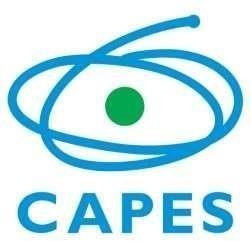 Anexo IIRequisitos de proficiência em língua estrangeiraO nível mínimo de proficiência exigido pela CAPES foi baseado no nível B2 do Common European Framework of Reference for Languages (Quadro Europeu Comum de Referência para Línguas) ou equivalente. Atingindo este nível de proficiência, o candidato deverá ser capaz de compreender as ideias principais em textos complexos sobre assuntos concretos e abstratos, incluindo discussões técnicas na sua área de especialidade; se comunicar com certo grau de espontaneidade com falantes nativos, sem que haja tensão de parte a parte; e exprimir-se de modo claro e pormenorizado sobre uma grande variedade de temas e explicar um ponto de vista sobre um tema da atualidade, expondo as vantagens e os inconvenientes de várias possibilidades.Os candidatos deverão comprovar, obrigatoriamente, nível mínimo de proficiência no idioma do país de destino igual ou equivalente a B2, de acordo com o apresentado abaixo:Para a língua inglesa:TOEFL IBT (Internet-Based Testing): mínimo de 71 pontos, com validade de dois anos; Será aceito o MyBest scores to TOEFL iBT.TOEFL ITP (Institutional Testing Program): mínimo de 527 pontos, com validade de dois anos;IELTS (International English Language Test): mínimo 6, com validade de dois anos, sendo que cada banda (listening, reading, writing e speaking) deverá ter nota mínima cinco; ouCertificado de Cambridge: nível mínimo B2, sem prazo de validade, sendo aceitos os cerificados FCE (B2) Frist, CAE/C1 Advanced ou CPE/C2 Proficiency.Para a língua francesa:TCF (Test de Connaissance du Français) TP: nível B2, no mínimo, nas provas obrigatórias (resultado global), com validade de dois anos;TCF CAPES: nível B2, com validade de dois anos;DALF (Diplôme Approfondi de Langue Française): mínimo de B2, sem prazo de validade; ouDELF (Diplôme d’Études en Langue Française): mínimo de B2, sem prazo de validade.Para a língua alemã:a.Certificado do Instituto Goethe: mínimo de B2, sem prazo de validade; b.TestDaF (Test Deutsch als Fremdsprache): mínimo de TDN3, sem prazo devalidade;c.OnSET (online-Spracheinstufungstest): mínimo de B2, sem prazo de validade; ou d.DSH (Deutsche Sprachprüfung für den Hochschulzugang): mínimo de DSH1, semprazo de validade.Para a língua espanhola:DELE (Diplomas de Español como Lengua Extranjera), emitido pelo Instituto Cervates: mínimo de B2, sem prazo de validade; ouSIELE (Servicio Internacional de Evaluación de la Lengua Española): mínimo de B2 em todas as provas, validade de 5 (cinco) anos. O candidato deverá realizar o exame completo (Listening comprehension; Reading comprehension; Writing expression and interaction; Oral expression and interaction). Exames parciais não serão aceitos pela CAPES.Para a língua italiana:IIC (Istituto Italiano di Cultura): teste Lato Sensu, mínimo de B2, validade de um ano;CELI (Certificato di Conoscenza della Lingua Italiana): mínimo CELI 3, sem prazo de validade; ouCILS (Certificazione di Italiano come Lingua Straniera): mínimo CILS due B2, sem prazo de validade, será aceito o teste Lato Sensu do Istituto Italiano di Cultura: nível mínimo B2, com validade de um ano.O candidato poderá apresentar teste de proficiência realizado de forma on-line/remota desde que aceitos pela IES de destino e confirmado pelas instituições certificadoras, listadas no item 2, como equivalentes ao teste presencial sem qualquer prejuízo para a qualidade do exame.Para candidatos com destino a países de língua portuguesa, o candidato deverá apresentar, obrigatoriamente, a comprovação de nível mínimo de proficiência em inglês, conforme item 2, subitem I.Os candidatos com destino a países de língua não especificada anteriormente deverão apresentar certificado de proficiência no idioma do país de destino, emitido por instituição oficialmente reconhecida, com nível mínimo B2, ou uma das alternativas relacionadas acima, desde que consteexpressamente na carta do coorientador no exterior a aceitação do certificado pela instituição de destino.O teste de proficiência em língua inglesa descrito no item 2, subitem I poderá ser aceito para qualquer país, desde que conste expressamente na carta do coorientador no exterior a aceitação do certificado pela instituição de destino.Candidatos que comprovarem ter residido em um determinado país por um período superior a 12 meses, e que tenha deixado esse país há no máximo 10 anos, com evidência de certificação de estudos acadêmicos formais (diploma de ensino médio, de escola técnica, de graduação ou de pós-graduação) lá obtido, estão dispensados da apresentação do certificado de proficiência na língua desse país.Será considerado como limite de validade dos testes de proficiência o último dia de inscrição na CAPES para a bolsa peliteada.O comprovante válido de proficiência em língua estrangeira deverá ser apresentado no ato da inscrição na CAPES.Os requisitos de proficiência listados serão exigências da CAPES e não dispensarão o atendimento das exigências da instituição de destino no exterior.A realização do teste de proficiência será de inteira responsabilidade do candidato.Anexo C – Ficha de Inscrição para o Programa PDSEFicha de Inscrição para o Programa PSDE CapesNome Completo:Nº USP:Nome do(a) Orientador(a):Nome do(a) Orientador(a) Estrangeiro(a):Instituição Estrangeira Receptora:País da Instituição Estrangeira:CPF:Endereço Eletrônico Institucional:Identificador ORCID:Telefone Celular:Programa de Pós-Graduação/Unidade:Telefone da Secretaria do Programa de Pós-Graduação: Conceito atual do programa na avaliação CAPES:Período da bolsa solicitada: Início	/	/	Término	/	/13ANEXO IAlterado conforme D.O.U de 02/02/2018, Seção 3, Página 23RELAÇÃO DOS PAÍSES COM OS QUAIS A COOPERAÇÃO CIENTÍFICA E ACADÊMICA COM O BRASIL TEM SE MOSTRADO MAIS EFETIVA(em ordem alfabética)A seguir estão relacionados os países das instituições com as quais ao menos 70% dos recursos para parcerias devem ser alocados.África do Sul Alemanha Argentina Austrália Áustria Bélgica Canadá ChinaCoréia do Sul Dinamarca EspanhaEstados Unidos da América FinlândiaFrança Índia Irlanda Itália Japão México NoruegaNova Zelândia Países Baixos Reino Unido RússiaSuécia SuíçaO restante de 30% dos recursos pode ser alocado para parcerias com instituições de outros países, conforme prioridades e estratégias da Instituição Proponente.TERMO DE SELEÇÃO DE CANDIDATURA DO PDSETERMO DE SELEÇÃO DE CANDIDATURA DO PDSETERMO DE SELEÇÃO DE CANDIDATURA DO PDSETERMO DE SELEÇÃO DE CANDIDATURA DO PDSETERMO DE SELEÇÃO DE CANDIDATURA DO PDSETERMO DE SELEÇÃO DE CANDIDATURA DO PDSEUNIDADE:UNIDADE:UNIDADE:UNIDADE:UNIDADE:UNIDADE:PROGRAMA:PROGRAMA:PROGRAMA:PROGRAMA:PROGRAMA:PROGRAMA:NOTA CAPES DO PROGRAMA NA ÚLTIMA AVALIAÇÃO:NOTA CAPES DO PROGRAMA NA ÚLTIMA AVALIAÇÃO:NOTA CAPES DO PROGRAMA NA ÚLTIMA AVALIAÇÃO:NOTA CAPES DO PROGRAMA NA ÚLTIMA AVALIAÇÃO:NOTA CAPES DO PROGRAMA NA ÚLTIMA AVALIAÇÃO:NOTA CAPES DO PROGRAMA NA ÚLTIMA AVALIAÇÃO:QUANTIDADE DE ALUNOS DO PROGRAMA NO DOUTORADO:QUANTIDADE DE ALUNOS DO PROGRAMA NO DOUTORADO:QUANTIDADE DE ALUNOS DO PROGRAMA NO DOUTORADO:QUANTIDADE DE ALUNOS DO PROGRAMA NO DOUTORADO:QUANTIDADE DE ALUNOS DO PROGRAMA NO DOUTORADO:QUANTIDADE DE ALUNOS DO PROGRAMA NO DOUTORADO:LOCAL E DATA:LOCAL E DATA:LOCAL E DATA:LOCAL E DATA:LOCAL E DATA:LOCAL E DATA:COMISSÃOCOMISSÃOCOMISSÃOCOMISSÃOCOMISSÃOCOMISSÃONOMEPROGRAMAPROGRAMACARGO/FUNÇÃOCARGO/FUNÇÃOASSINATURA1.Coordenador do ProgramaCoordenador do Programa2.Representante discente dos pós-graduandos (doutorando)Representante discente dos pós-graduandos (doutorando)3.Avaliador externo ao programa de pós- graduação (Doutor)Avaliador externo ao programa de pós- graduação (Doutor)4.5.INDICADO PARA A VAGA FIXA (conforme item 3.2 deste edital)INDICADO PARA A VAGA FIXA (conforme item 3.2 deste edital)INDICADO PARA A VAGA FIXA (conforme item 3.2 deste edital)INDICADO PARA A VAGA FIXA (conforme item 3.2 deste edital)INDICADO PARA A VAGA FIXA (conforme item 3.2 deste edital)INDICADO PARA A VAGA FIXA (conforme item 3.2 deste edital)NOMENOMEDURAÇÃO DO ESTÁGIODURAÇÃO DO ESTÁGIODATA DE INÍCIODATA DE TÉRMINOJUSTIFICATIVA DA SELEÇÃOJUSTIFICATIVA DA SELEÇÃOJUSTIFICATIVA DA SELEÇÃOJUSTIFICATIVA DA SELEÇÃOLISTA NÃO-CLASSIFICATÓRIA PARA VAGAS REMANESCENTES (MÁXIMO DE 10)LISTA NÃO-CLASSIFICATÓRIA PARA VAGAS REMANESCENTES (MÁXIMO DE 10)LISTA NÃO-CLASSIFICATÓRIA PARA VAGAS REMANESCENTES (MÁXIMO DE 10)LISTA NÃO-CLASSIFICATÓRIA PARA VAGAS REMANESCENTES (MÁXIMO DE 10)NOMEDURAÇÃO DOESTÁGIODATA DEINÍCIODATA DETÉRMINO1.2.3.4.5.6.7.8.9.10.